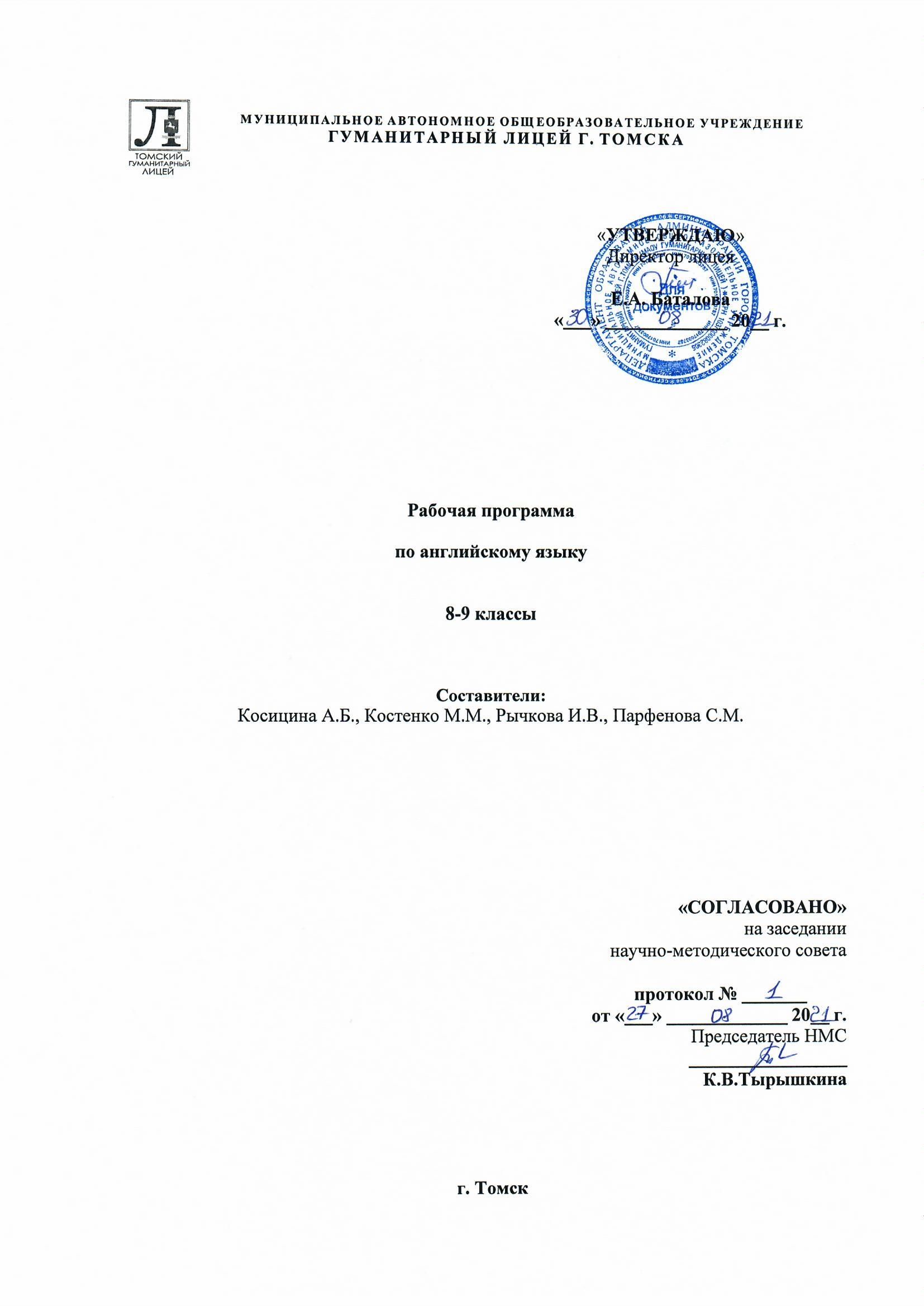 ПОЯСНИТЕЛЬНАЯ ЗАПИСКАРабочая программа «Английский язык для 8-9 класса» к УМК «Английский язык» (далее – Программа) отвечает требованиям ФГОС и составлена на основе следующих нормативных документов:Федеральный государственный образовательный стандарт основного общего образования /М-во образования и науки Российской Федерации. — М.: Просвещение, 2011. — 48 с. — (Стандарты второго поколения).Примерные программы основного общего образования. Иностранные языки. — М.: Просвещение, 2009. — 144 с. (Стандарты второго поколения).Требования СанПиН 2.42.2821-10 «Санитарно-эпидемиологические требования к условиям и организации обучения в общеобразовательных учреждениях» (утверждены постановлением Главного государственного санитарного врача РФ от 29.12.10 № 189);Федеральный перечень рекомендованных учебников.Образовательная программа МАОУ Гуманитарный лицей г. Томска.Программа является основой для создания календарно-тематического плана и является частью единого образовательного пространства в МАОУ Гуманитарный лицей для обеспечения очного и дистанционного обучения.Общая характеристика учебного предмета «Иностранный язык (Английский)»Концептуальной основой построения учебной дисциплины «Иностранный (Английский) язык» в 8-9 классе в Гуманитарном лицее являются личностно-деятельностный, компетентностный, коммуникативно-когнитивный, межкультурный подходы к образованию в области иностранных языков в общеобразовательной школе, которые позволяют учитывать возрастные изменения учащихся основной школы.В 8-9 классе усиливается значимость принципов индивидуализации и дифференциации обучения, большее значение приобретает использование проектной методики и современных технологий обучения иностранному языку (в том числе информационных). На данном этапе становится реальной предпрофильная ориентация школьников средствами изучаемого языка за счет расширения тематики общения, выполнения проектных заданий, которые могут иметь определенную профессиональную направленность. Все это позволяет расширить связи иностранного языка с другими учебными предметами, способствует иноязычному общению школьников с учащимися из других классов и школ, например, в ходе проектной деятельности с ровесниками из других стран, в том числе и через Интернет, содействует их социальной адаптации в современном мире. Важной отличительной особенностью обучения в 8-9 классе является активная подготовка школьников к ГИА.Учебный предмет «Иностранный (Английский) язык» входит в образовательную область «Филология», расширяет лингвистический кругозор учащихся, способствует формированию культуры общения, содействует общему речевому развитию учащихся. В этом проявляется взаимодействие всех языковых учебных предметов, способствующих формированию основ филологического образования школьников. Владение иностранным языком повышает уровень гуманитарного образования школьников, способствует формированию личности и ее социальной адаптации к условиям постоянно меняющегося поликультурного, полиязычного мира.Иностранный язык как учебный предмет характеризуется межпредметностью (содержанием речи на иностранном языке могут быть сведения из разных областей знания, например, литературы, искусства, истории, географии, математики и др.); многоуровневостью (с одной стороны, необходимо овладение различными языковыми средствами, соотносящимися с аспектами языка: лексическим, грамматическим, фонетическим, с другой - умениями в четырех видах речевой деятельности); полифункциональностью (может выступать как цель обучения и как средство приобретения сведений в самых различных областях знания).Дисциплина Английский язык (основной) в 8-9 классе в Гуманитарном лицее призвана также обеспечить учащимся лицея преемственность с их предшествующей подготовкой в различных учебных заведениях в начальной и средней школе, и подготовить их к успешному окончанию основной школы и к дальнейшему обучению в старшей профильной школе в Гуманитарном лицее.В соответствии с Федеральным государственным образовательным стандартом программа направлена на достижение следующих целей:развитие иноязычной коммуникативной компетенции в совокупности ее составляющих – речевой, языковой, социокультурной, компенсаторной, учебно-познавательной:речевая компетенция – развитие коммуникативных умений в четырех основных видах речевой деятельности (говорении, аудировании, чтении, письме);языковая компетенция – овладение новыми языковыми средствами (фонетическими, орфографическими, лексическими, грамматическими) в соответствии c темами, сферами и ситуациями общения, отобранными для основной школы; освоение знаний о языковых явлениях изучаемого языка, разных способах выражения мысли в родном и изучаемом языке;социокультурная компетенция – приобщение учащихся к культуре, традициям и реалиям стран/страны изучаемого иностранного языка в рамках тем, сфер и ситуаций общения, отвечающих опыту, интересам, психологическим особенностям учащихся основной школы на разных ее этапах; формирование умения представлять свою страну, ее культуру в условиях иноязычного межкультурного общения;компенсаторная компетенция – развитие умений выходить из положения в условиях дефицита языковых средств при получении и передаче информации;учебно-познавательная компетенция – дальнейшее развитие общих и специальных учебных умений; ознакомление с доступными учащимся способами и приемами самостоятельного изучения языков и культур, в том числе с использованием новых информационных технологий;развитие и воспитание у школьников понимания важности изучения иностранного языка в современном мире и потребности пользоваться им как средством общения, познания, самореализации и социальной адаптации; воспитание качеств гражданина, патриота; развитие национального самосознания, стремления к взаимопониманию между людьми разных сообществ, толерантного отношения к проявлениям иной культуры.Все вышеуказанные цели в Гуманитарном лицее достигаются с соблюдением следующих принципов:когнитивной направленности учебного процесса; индивидуализации и дифференциации обучения;освоения современных технологий изучения ИЯ, в том числе ИКТ;формирования учебно-исследовательских умений и проектной деятельности учащихся.Структура ПрограммыРабочая программа включает три раздела:I.	Планируемые результаты освоения обучающимися программы Иностранный язык (Английский) для 8-9 классов.II.	Основное содержание обучения.III.	Тематическое планирование.I.	ПЛАНИРУЕМЫЕ РЕЗУЛЬТАТЫ ОСВОЕНИЯ ОБУЧАЮЩИМИСЯ ПРОГРАММЫ ИНОСТРАННЫЙ ЯЗЫК (АНГЛИЙСКИЙ) ДЛЯ 8-9 КЛАССОВФедеральный государственный образовательный стандарт основного общего образования формулирует требования к результатам освоения основной образовательной программы в единстве личностных, метапредметных и предметных результатов. Достижение личностных результатов оценивается на качественном уровне (без отметки). Сформированность метапредметных и предметных умений оценивается в баллах по результатам текущего, тематического и итогового контроля, а также по результатам выполнения практических работ. 	Личностные результаты освоения программы Английский язык (основной):1. Осознание этнической принадлежности, знание истории, языка, культуры своего народа, своего края, основ культурного наследия народов России и человечества. Осознанное, уважительное и доброжелательное отношение к истории, культуре, религии, традициям, языкам, ценностям народов России и народов мира.2. Готовность и способность обучающихся к саморазвитию и самообразованию на основе мотивации к обучению и познанию; готовность и способность осознанному выбору и построению дальнейшей индивидуальной траектории образования на базе ориентировки в мире профессий и профессиональных предпочтений, с учетом устойчивых познавательных интересов.3. Сформированность ответственного отношения к учению; уважительного отношения к труду, наличие опыта участия в социально значимом труде. Осознание значения семьи в жизни человека и общества, принятие ценности семейной жизни, уважительное и заботливое отношение к членам своей семьи.4. Сформированность целостного мировоззрения, соответствующего современному уровню развития науки и общественной практики, учитывающего социальное, культурное, языковое, духовное многообразие современного мира.5. Осознанное, уважительное и доброжелательное отношение к другому человеку, его мнению, мировоззрению, культуре, языку, вере, гражданской позиции. Готовность и способность вести диалог с другими людьми и достигать в нем взаимопонимания. 6. Сформированность ценности здорового и безопасного образа жизни.7. Развитость эстетического сознания через освоение художественного наследия народов России и мира.8. Сформированность основ экологической культуры, соответствующей современному уровню экологического мышления.Метапредметные результаты освоения программы Английский язык Метапредметные результаты включают освоенные обучающимися межпредметные понятия и универсальные учебные действия (регулятивные, познавательные,	коммуникативные).Межпредметные понятияУсловием формирования межпредметных понятий (система, факт, закономерность, феномен, анализ, синтез) на учебных занятиях по английскому языку являются усовершенствование приобретённых ранее навыков работы с информацией, участие в проектной деятельности, развитие читательской компетенции.  По окончании основной школы учащиеся смогут работать с текстами, преобразовывать и интерпретировать содержащуюся в них информацию, в том числе:• систематизировать, сопоставлять, анализировать, обобщать и интерпретировать информацию, содержащуюся в готовых информационных объектах;• выделять главную и избыточную информацию, выполнять смысловое свёртывание выделенных фактов, мыслей; представлять информацию в сжатой словесной форме (в виде плана или тезисов) и в наглядно-символической форме (в виде таблиц, графических схем и диаграмм, карт понятий — концептуальных диаграмм, опорных конспектов);• заполнять и дополнять таблицы, схемы, диаграммы, тексты.В ходе изучения предмета Английский язык обучающиеся приобретут опыт проектной деятельности как особой формы учебной работы, способствующей воспитанию самостоятельности, инициативности, ответственности, повышению мотивации и эффективности учебной деятельности; в ходе реализации исходного замысла на практическом уровне овладеют умением выбирать адекватные стоящей задаче средства, принимать решения, в том числе и в ситуациях неопределённости. Они получат возможность развить способность к разработке нескольких вариантов решений, к поиску нестандартных решений, поиску и осуществлению наиболее приемлемого решения.Универсальные учебные действияРегулятивные УУД1.	Учащийся сможет самостоятельно определять цели обучения, ставить и формулировать новые задачи в учебе и познавательной деятельности, развивать мотивы и интересы своей познавательной деятельности. 2.	Учащийся сможет самостоятельно планировать пути достижения целей, в том числе альтернативные, осознанно выбирать наиболее эффективные способы решения учебных и познавательных задач. 3.	Учащийся сможет соотносить свои действия с планируемыми результатами, осуществлять контроль своей деятельности в процессе достижения результата, определять способы действий в рамках предложенных условий и требований, корректировать свои действия в соответствии с изменяющейся ситуацией. 4.	Учащийся сможет оценивать правильность выполнения учебной задачи, собственные возможности ее решения. 5.	Учащийся сможет владеть основами самоконтроля, самооценки, принятия решений и осуществления осознанного выбора в учебной и познавательной. Познавательные УУД6.	Обучающийся сможет определять понятия, создавать обобщения, устанавливать аналогии, классифицировать, самостоятельно выбирать основания и критерии для классификации, устанавливать причинно-следственные связи, строить логическое рассуждение, умозаключение (индуктивное, дедуктивное, по аналогии) и делать выводы. 7.	Обучающийся сможет работать с текстами, преобразовывать и интерпретировать содержащуюся в них информацию.9. Обучающийся сможет овладеть культурой активного использования словарей и других поисковых системКоммуникативные УУД10.	Обучающийся сможет организовывать учебное сотрудничество и совместную деятельность с учителем и сверстниками; работать индивидуально и в группе: находить общее решение и разрешать конфликты на основе согласования позиций и учета интересов; формулировать, аргументировать и отстаивать свое мнение. 11.	Обучающийся сможет осознанно использовать речевые средства в соответствии с задачей коммуникации для выражения своих чувств, мыслей и потребностей для планирования и регуляции своей деятельности; владеть устной и письменной речью, монологической контекстной речью.12.	Обучающийся продолжит развитие компетентности в области использования информационно-коммуникационных технологий (далее – ИКТ)Предметные результаты освоения курса Иностранный язык (Английский) Коммуникативные уменияГоворение. Диалогическая речьВыпускник научится:•	вести диалог (диалог этикетного характера, диалог–-расспрос, диалог побуждение к действию; комбинированный диалог) в стандартных ситуациях неофициального общения в рамках освоенной тематики, соблюдая нормы речевого этикета, принятые в стране изучаемого языка. Выпускник получит возможность научиться:•	вести диалог-обмен мнениями; •	брать и давать интервью;•	вести диалог-расспрос на основе нелинейного текста (таблицы, диаграммы и т. д.).Говорение. Монологическая речьВыпускник научится:•	строить связное монологическое высказывание с опорой на зрительную наглядность и/или вербальные опоры (ключевые слова, план, вопросы) в рамках освоенной тематики;•	описывать события с опорой на зрительную наглядность и/или вербальную опору (ключевые слова, план, вопросы); •	давать краткую характеристику реальных людей и литературных персонажей; •	передавать основное содержание прочитанного текста с опорой или без опоры на текст, ключевые слова/ план/ вопросы;•	описывать картинку/ фото с опорой или без опоры на ключевые слова/ план/ вопросы.Выпускник получит возможность научиться: •	делать сообщение на заданную тему на основе прочитанного; •	комментировать факты из прочитанного/ прослушанного текста, выражать и аргументировать свое отношение к прочитанному/ прослушанному; •	кратко высказываться без предварительной подготовки на заданную тему в соответствии с предложенной ситуацией общения;•	кратко высказываться с опорой на нелинейный текст (таблицы, диаграммы, расписание и т. п.);•	кратко излагать результаты выполненной проектной работы.АудированиеВыпускник научится: •	воспринимать на слух и понимать основное содержание несложных аутентичных текстов, содержащих некоторое количество неизученных языковых явлений; •	воспринимать на слух и понимать нужную/интересующую/ запрашиваемую информацию в аутентичных текстах, содержащих как изученные языковые явления, так и некоторое количество неизученных языковых явлений.Выпускник получит возможность научиться:•	выделять основную тему в воспринимаемом на слух тексте;•	использовать контекстуальную или языковую догадку при восприятии на слух текстов, содержащих незнакомые слова.Чтение Выпускник научится: •	читать и понимать основное содержание несложных аутентичных текстов, содержащие отдельные неизученные языковые явления;•	читать и находить в несложных аутентичных текстах, содержащих отдельные неизученные языковые явления, нужную/интересующую/ запрашиваемую информацию, представленную в явном и в неявном виде;•	читать и полностью понимать несложные аутентичные тексты, построенные на изученном языковом материале;•	 выразительно читать вслух небольшие построенные на изученном языковом материале аутентичные тексты, демонстрируя понимание прочитанного.Выпускник получит возможность научиться:•	устанавливать причинно-следственную взаимосвязь фактов и событий, изложенных в несложном аутентичном тексте;•	восстанавливать текст из разрозненных абзацев или путем добавления выпущенных фрагментов.Письменная речь Выпускник научится: •	заполнять анкеты и формуляры, сообщая о себе основные сведения (имя, фамилия, пол, возраст, гражданство, национальность, адрес и т. д.);•	писать короткие поздравления с днем рождения и другими праздниками, с употреблением формул речевого этикета, принятых в стране изучаемого языка, выражать пожелания (объемом 30–40 слов, включая адрес);•	писать личное письмо в ответ на письмо-стимул с употреблением формул речевого этикета, принятых в стране изучаемого языка: сообщать краткие сведения о себе и запрашивать аналогичную информацию о друге по переписке; выражать благодарность, извинения, просьбу; давать совет и т. д. (объемом 100–120 слов, включая адрес);•	писать небольшие письменные высказывания с опорой на образец/ план.Выпускник получит возможность научиться:•	делать краткие выписки из текста с целью их использования в собственных устных высказываниях;•	писать электронное письмо (e-mail) зарубежному другу в ответ на электронное письмо-стимул;•	составлять план/ тезисы устного или письменного сообщения; •	кратко излагать в письменном виде результаты проектной деятельности;•	писать небольшое письменное высказывание с опорой на нелинейный текст (таблицы, диаграммы и т. п.).Языковые навыки и средства оперирования имиОрфография и пунктуацияВыпускник научится:•	правильно писать изученные слова;•	правильно ставить знаки препинания в конце предложения: точку в конце повествовательного предложения, вопросительный знак в конце вопросительного предложения, восклицательный знак в конце восклицательного предложения;•	расставлять в личном письме знаки препинания, диктуемые его форматом, в соответствии с нормами, принятыми в стране изучаемого языка.Выпускник получит возможность научиться:•	сравнивать и анализировать буквосочетания английского языка и их транскрипцию.Фонетическая сторона речиВыпускник научится:•	различать на слух и адекватно, без фонематических ошибок, ведущих к сбою коммуникации, произносить слова изучаемого иностранного языка;•	соблюдать правильное ударение в изученных словах;•	различать коммуникативные типы предложений по их интонации;•	членить предложение на смысловые группы;•	адекватно, без ошибок, ведущих к сбою коммуникации, произносить фразы с точки зрения их ритмико-интонационных особенностей (побудительное предложение; общий, специальный, альтернативный и разделительный вопросы), в том числе, соблюдая правило отсутствия фразового ударения на служебных словах.Выпускник получит возможность научиться:•	выражать модальные значения, чувства и эмоции с помощью интонации;•	различать британские и американские варианты английского языка в прослушанных высказываниях.Лексическая сторона речиВыпускник научится:•	узнавать в письменном и звучащем тексте изученные лексические единицы (слова, словосочетания, реплики-клише речевого этикета), в том числе многозначные в пределах тематики основной школы;•	употреблять в устной и письменной речи в их основном значении изученные лексические единицы (слова, словосочетания, реплики-клише речевого этикета), в том числе многозначные, в пределах тематики основной школы в соответствии с решаемой коммуникативной задачей;•	соблюдать существующие в английском языке нормы лексической сочетаемости;•	распознавать и образовывать родственные слова с использованием словосложения и конверсии в пределах тематики основной школы в соответствии с решаемой коммуникативной задачей;•	распознавать и образовывать родственные слова с использованием аффиксации в пределах тематики основной школы в соответствии с решаемой коммуникативной задачей: ‒	глаголы при помощи аффиксов dis-, mis-, re-, -ize/-ise; ‒	имена существительные при помощи суффиксов -or/ -er, -ist , -sion/-tion, -nce/-ence, -ment, -ity , -ness, -ship, -ing; ‒	имена прилагательные при помощи аффиксов inter-; -y, -ly, -ful , -al , -ic, -ian/an, -ing; -ous, -able/ible, -less, -ive;‒	наречия при помощи суффикса -ly;‒	имена существительные, имена прилагательные, наречия при помощи отрицательных префиксов un-, im-/in-;‒	числительные при помощи суффиксов -teen, -ty; -th.Выпускник получит возможность научиться:•	распознавать и употреблять в речи в нескольких значениях многозначные слова, изученные в пределах тематики основной школы;•	знать различия между явлениями синонимии и антонимии; употреблять в речи изученные синонимы и антонимы адекватно ситуации общения;•	распознавать и употреблять в речи наиболее распространенные фразовые глаголы;•	распознавать принадлежность слов к частям речи по аффиксам;•	распознавать и употреблять в речи различные средства связи в тексте для обеспечения его целостности (firstly, to begin with, however, as for me, finally, at last, etc.);•	использовать языковую догадку в процессе чтения и аудирования (догадываться о значении незнакомых слов по контексту, по сходству с русским/ родным языком, по словообразовательным элементам.Грамматическая сторона речиВыпускник научится:•	оперировать в процессе устного и письменного общения основными синтаксическими конструкциями и морфологическими формами в соответствии с коммуникативной задачей в коммуникативно-значимом контексте:•	распознавать и употреблять в речи различные коммуникативные типы предложений: повествовательные (в утвердительной и отрицательной форме) вопросительные (общий, специальный, альтернативный и разделительный вопросы), побудительные (в утвердительной и отрицательной форме) и восклицательные;•	распознавать и употреблять в речи распространенные и нераспространенные простые предложения, в том числе с несколькими обстоятельствами, следующими в определенном порядке;•	распознавать и употреблять в речи предложения с начальным It;•	распознавать и употреблять в речи предложения с начальным There+to be;•	распознавать и употреблять в речи сложносочиненные предложения с сочинительными союзами and, but, or;•	распознавать и употреблять в речи сложноподчиненные предложения с союзами и союзными словами because, if, that, who, which, what, when, where, how, why;•	использовать косвенную речь в утвердительных и вопросительных предложениях в настоящем и прошедшем времени;•	распознавать и употреблять в речи условные предложения реального характера (Conditional I – If I see Jim, I’ll invite him to our school party) и нереального характера (Conditional II – If I were you, I would start learning French);•	распознавать и употреблять в речи имена существительные в единственном числе и во множественном числе, образованные по правилу, и исключения;•	распознавать и употреблять в речи существительные с определенным/ неопределенным/нулевым артиклем;•	распознавать и употреблять в речи местоимения: личные (в именительном и объектном падежах, в абсолютной форме), притяжательные, возвратные, указательные, неопределенные и их производные, относительные, вопросительные;•	распознавать и употреблять в речи имена прилагательные в положительной, сравнительной и превосходной степенях, образованные по правилу, и исключения;•	распознавать и употреблять в речи наречия времени и образа действия и слова, выражающие количество (many/much, few/a few, little/a little); наречия в положительной, сравнительной и превосходной степенях, образованные по правилу и исключения;•	распознавать и употреблять в речи количественные и порядковые числительные;•	распознавать и употреблять в речи глаголы в наиболее употребительных временных формах действительного залога: Present Simple, Future Simple и Past Simple, Present и Past Continuous, Present Perfect;•	распознавать и употреблять в речи различные грамматические средства для выражения будущего времени: Simple Future, to be going to, Present Continuous;•	распознавать и употреблять в речи глаголы в следующих формах страдательного залога: Present Simple Passive, Past Simple Passive;•	распознавать и употреблять в речи предлоги места, времени, направления; предлоги, употребляемые при глаголах в страдательном залоге.Выпускник получит возможность научиться:•	распознавать сложноподчиненные предложения с придаточными: времени с союзом since; цели с союзом so that; условия с союзом unless; определительными с союзами who, which, that;•	распознавать и употреблять в речи сложноподчиненные предложения с союзами whoever, whatever, however, whenever;•	распознавать и употреблять в речи предложения с конструкциями as … as; not so … as; either … or; neither … nor;•	распознавать и употреблять в речи конструкции с глаголами на -ing: to love/hate doing something; Stop talking;•	распознавать и употреблять в речи конструкции  It takes me …to do something; to look / feel / be happy;•	распознавать и употреблять в речи определения, выраженные прилагательными, в правильном порядке их следования;•	распознавать и употреблять в речи глаголы во временных формах действительного залога: Past Perfect, Present Perfect Continuous, Future-in-the-Past;•	распознавать и употреблять в речи глаголы в формах страдательного залога Future Simple Passive, Present Perfect Passive;•	распознавать по формальным признакам и понимать значение неличных форм глагола (инфинитива, герундия, причастия I и II, отглагольного существительного) без различения их функций и употреблять их в речи;•	распознавать и употреблять в речи словосочетания «Причастие I+существительное» (a playing child) и «Причастие II+существительное» (a written poem).Социокультурные знания и уменияВыпускник научится:•	употреблять в устной и письменной речи в ситуациях формального и неформального общения основные нормы речевого этикета, принятые в странах изучаемого языка;•	представлять родную страну и культуру на английском языке;•	понимать социокультурные реалии при чтении и аудировании в рамках изученного материала.Выпускник получит возможность научиться:•	использовать социокультурные реалии при создании устных и письменных высказываний;•	находить сходство и различие в традициях родной страны и страны/стран изучаемого языка.Компенсаторные уменияВыпускник научится:•	выходить из положения при дефиците языковых средств: использовать переспрос при говорении.Выпускник получит возможность научиться:•	использовать перифраз, синонимические и антонимические средства при говорении;•	пользоваться языковой и контекстуальной догадкой при аудировании и чтении.II. ОСНОВНОЕ СОДЕРЖАНИЕ ОБУЧЕНИЯУчебный предмет «Иностранный язык» обеспечивает развитие иноязычных коммуникативных умений и языковых навыков, которые необходимы обучающимся для продолжения образования в школе или в системе среднего профессионального образования. Освоение учебного предмета «Иностранный язык» направлено на достижение обучающимися допорогового уровня иноязычной коммуникативной компетенции, позволяющем общаться на иностранном языке в устной и письменной формах в пределах тематики и языкового материала основной школы как с носителями иностранного языка, так и с представителями других стран, которые используют иностранный язык как средство межличностного и межкультурного общения.Изучение предмета «Иностранный язык» в части формирования навыков и развития умений обобщать и систематизировать имеющийся языковой и речевой опыт основано на межпредметных связях с предметами «Русский язык», «Литература», «История», «География», «Физика», «Музыка», «Изобразительное искусство» и др.Предметное содержание речиМоя семья. Взаимоотношения в семье. Конфликтные ситуации и способы их решения. Мои друзья. Лучший друг/подруга. Внешность и черты характера. Межличностные взаимоотношения с друзьями и в школе. Свободное время. Досуг и увлечения (музыка, чтение; посещение театра, кинотеатра, музея, выставки). Виды отдыха. Поход по магазинам. Карманные деньги. Молодежная мода.Здоровый образ жизни. Режим труда и отдыха, занятия спортом, здоровое питание, отказ от вредных привычек.Спорт. Виды спорта. Спортивные игры. Спортивные соревнования.Школа. Школьная жизнь. Правила поведения в школе. Изучаемые предметы и отношения к ним. Внеклассные мероприятия. Кружки. Школьная форма. Каникулы. Переписка с зарубежными сверстниками.Выбор профессии. Мир профессий. Проблема выбора профессии. Роль иностранного языка в планах на будущее.Путешествия. Путешествия по России и странам изучаемого языка. Транспорт.Окружающий мирПрирода: растения и животные. Погода. Проблемы экологии. Защита окружающей среды. Жизнь в городе/ в сельской местности. Средства массовой информацииРоль средств массовой информации в жизни общества. Средства массовой информации: пресса, телевидение, радио, Интернет. Страны изучаемого языка и родная странаСтраны, столицы, крупные города. Государственные символы. Географическое положение. Климат. Население. Достопримечательности. Культурные особенности: национальные праздники, памятные даты, исторические события, традиции и обычаи. Выдающиеся люди и их вклад в науку и мировую культуру.Коммуникативные умения Говорение Диалогическая речьСовершенствование диалогической речи в рамках изучаемого предметного содержания речи: умений вести диалоги разного характера - этикетный, диалог-расспрос, диалог – побуждение к действию, диалог-обмен мнениями и комбинированный диалог.Объем диалога 4-5 реплик со стороны каждого учащегося.  Продолжительность диалога – до 2,5–3 минут. Монологическая речьСовершенствование умений строить связные высказывания с использованием основных коммуникативных типов речи (повествование, описание, рассуждение (характеристика)), с высказыванием своего мнения и краткой аргументацией с опорой и без опоры на зрительную наглядность, прочитанный/прослушанный текст и/или вербальные опоры (ключевые слова, план, вопросы)Объем монологического высказывания 10-12 фраз. Продолжительность монологического высказывания –1,5–2 минуты. АудированиеВосприятие на слух и понимание несложных аутентичных аудиотекстов с разной глубиной и точностью проникновения в их содержание (с пониманием основного содержания, с выборочным пониманием) в зависимости от решаемой коммуникативной задачи. Жанры текстов: прагматические, информационные, научно-популярные.Типы текстов: высказывания собеседников в ситуациях повседневного общения, сообщение, беседа, интервью, объявление, реклама и др.Содержание текстов должно соответствовать возрастным особенностям и интересам учащихся и иметь образовательную и воспитательную ценность.Аудирование с пониманием основного содержания текста предполагает умение определять основную тему и главные факты/события в воспринимаемом на слух тексте. Время звучания текстов для аудирования – до 2 минут. Аудирование с выборочным пониманием нужной/ интересующей/ запрашиваемой информации предполагает умение выделить значимую информацию в одном или нескольких несложных аутентичных коротких текстах. Время звучания текстов для аудирования – до 1,5 минут.Аудирование с пониманием основного содержания текста и с выборочным пониманием нужной/ интересующей/ запрашиваемой информации осуществляется на несложных аутентичных текстах, содержащих наряду с изученными и некоторое количество незнакомых языковых явлений.ЧтениеЧтение и понимание текстов с различной глубиной и точностью проникновения в их содержание: с пониманием основного содержания, с выборочным пониманием нужной/ интересующей/ запрашиваемой информации, с полным пониманием.Жанры текстов: научно-популярные, публицистические, художественные, прагматические. Типы текстов: статья, интервью, рассказ, отрывок из художественного произведения, объявление, рецепт, рекламный проспект, стихотворение и др.Содержание текстов должно соответствовать возрастным особенностям и интересам учащихся, иметь образовательную и воспитательную ценность, воздействовать на эмоциональную сферу школьников.Чтение с пониманием основного содержания осуществляется на несложных аутентичных текстах в рамках предметного содержания, обозначенного в программе. Тексты могут содержать некоторое количество неизученных языковых явлений. Объем текстов для чтения – до 700 слов.Чтение с выборочным пониманием нужной/ интересующей/ запрашиваемой информации осуществляется на несложных аутентичных текстах, содержащих некоторое количество незнакомых языковых явлений. Объем текста для чтения - около 350 слов.Чтение с полным пониманием осуществляется на несложных аутентичных текстах, построенных на изученном языковом материале. Объем текста для чтения около 500 слов. Независимо от вида чтения возможно использование двуязычного словаря. Письменная речьДальнейшее развитие и совершенствование письменной речи, а именно умений:заполнение анкет и формуляров (указывать имя, фамилию, пол, гражданство, национальность, адрес);написание коротких поздравлений с днем рождения и другими праздниками, выражение пожеланий (объемом 30–40 слов, включая адрес); написание личного письма, в ответ на письмо-стимул с употреблением формул речевого этикета, принятых в стране изучаемого языка с опорой и без опоры на образец (расспрашивать адресата о его жизни, делах, сообщать то же самое о себе, выражать благодарность, давать совет, просить о чем-либо), объем личного письма около 100–120 слов, включая адрес; составление плана, тезисов устного/письменного сообщения; краткое изложение результатов проектной деятельности.делать выписки из текстов; составлять небольшие письменные высказывания в соответствии с коммуникативной задачей.Языковые средства и навыки оперирования имиОрфография и пунктуацияПравильное написание изученных слов. Правильное использование знаков препинания (точки, вопросительного и восклицательного знака) в конце предложения.Фонетическая сторона речиРазличения на слух в потоке речи всех звуков иностранного языка и навыки их адекватного произношения (без фонематических ошибок, ведущих к сбою в коммуникации). Соблюдение правильного ударения в изученных словах. Членение предложений на смысловые группы. Ритмико-интонационные навыки произношения различных типов предложений. Соблюдение правила отсутствия фразового ударения на служебных словах.Лексическая сторона речиНавыки распознавания и употребления в речи лексических единиц, обслуживающих ситуации общения в рамках тематики основной школы, наиболее распространенных устойчивых словосочетаний, оценочной лексики, реплик-клише речевого этикета, характерных для культуры стран изучаемого языка в объеме примерно 1200 единиц (включая 500 усвоенных в начальной школе). Основные способы словообразования: аффиксация, словосложение, конверсия. Многозначность лексических единиц. Синонимы. Антонимы. Лексическая сочетаемость. Грамматическая сторона речиНавыки распознавания и употребления в речи нераспространенных и распространенных простых предложений, сложносочиненных и сложноподчиненных предложений.Навыки распознавания и употребления в речи коммуникативных типов предложения: повествовательное (утвердительное и отрицательное), вопросительное, побудительное, восклицательное. Использование прямого и обратного порядка слов.Навыки распознавания и употребления в речи существительных в единственном и множественном числе в различных падежах; артиклей; прилагательных и наречий в разных степенях сравнения; местоимений (личных, притяжательных, возвратных, указательных, неопределенных и их производных, относительных, вопросительных); количественных и порядковых числительных; глаголов в наиболее употребительных видовременных формах действительного и страдательного залогов, модальных глаголов и их эквивалентов; предлогов. Социокультурные знания и уменияУмение осуществлять межличностное и межкультурное общение, используя знания о национально-культурных особенностях своей страны и страны/стран изучаемого языка, полученные на уроках иностранного языка и в процессе изучения других предметов (знания межпредметного характера). Это предполагает овладение:знаниями о значении родного и иностранного языков в современном мире;сведениями о социокультурном портрете стран, говорящих на иностранном языке, их символике и культурном наследии;сведениями о социокультурном портрете стран, говорящих на иностранном языке, их символике и культурном наследии; знаниями о реалиях страны/стран изучаемого языка: традициях (в питании, проведении выходных дней, основных национальных праздников и т. д.), распространенных образцов фольклора (пословицы и т. д.); представлениями о сходстве и различиях в традициях своей страны и стран изучаемого языка; об особенностях образа жизни, быта, культуры (всемирно известных достопримечательностях, выдающихся людях и их вкладе в мировую культуру) страны/стран изучаемого языка; о некоторых произведениях художественной литературы на изучаемом иностранном языке;умением распознавать и употреблять в устной и письменной речи в ситуациях формального и неформального общения основные нормы речевого этикета, принятые в странах изучаемого языка (реплики-клише, наиболее распространенную оценочную лексику); умением представлять родную страну и ее культуру на иностранном языке; оказывать помощь зарубежным гостям в нашей стране в ситуациях повседневного общения. Компенсаторные уменияСовершенствование умений:переспрашивать, просить повторить, уточняя значение незнакомых слов;использовать в качестве опоры при порождении собственных высказываний ключевые слова, план к тексту, тематический словарь и т. д.; прогнозировать содержание текста на основе заголовка, предварительно поставленных вопросов и т. д.;догадываться о значении незнакомых слов по контексту, по используемым собеседником жестам и мимике;использовать синонимы, антонимы, описание понятия при дефиците языковых средств.Общеучебные умения и универсальные способы деятельностиФормирование и совершенствование умений:работать с информацией: поиск и выделение нужной информации, обобщение, сокращение, расширение устной и письменной информации, создание второго текста по аналогии, заполнение таблиц;работать с разными источниками на иностранном языке: справочными материалами, словарями, интернет-ресурсами, литературой;планировать и осуществлять учебно-исследовательскую работу: выбор темы исследования, составление плана работы, знакомство с исследовательскими методами (наблюдение, анкетирование, интервьюирование), анализ полученных данных и их интерпретация, разработка краткосрочного проекта и его устная презентация с аргументацией, ответы на вопросы по проекту; участие в работе над долгосрочным проектом, взаимодействие в группе с другими участниками проектной деятельности;самостоятельно работать в классе и дома. Специальные учебные уменияФормирование и совершенствование умений:находить ключевые слова и социокультурные реалии в работе над текстом;семантизировать слова на основе языковой догадки;осуществлять словообразовательный анализ;пользоваться справочным материалом (грамматическим и лингвострановедческим справочниками, двуязычным и толковым словарями, мультимедийными средствами);участвовать в проектной деятельности меж- и метапредметного характера.В основу определения содержания обучения в 8-9 классах в Гуманитарном лицее положен анализ реальных или возможных потребностей, учащихся в процессе обучения, а также обязательный минимум содержания, очерченный в государственном образовательном стандарте основного общего образования по иностранному языку. При этом предполагается, что учащиеся могут сталкиваться с одними и теми же темами на каждом последующем этапе обучения, что означает их концентрическое изучение. Повторное обращение к той же самой или аналогичной тематике предполагает ее более детальный анализ, рассмотрение под иным углом зрения, углубление и расширение вопросов для обсуждения, сопоставления схожих проблем в различных англоязычных странах, а также в родной стране учащихся.В основу определения содержания обучения в 8-9 классе в Гуманитарном лицее положен анализ реальных или возможных потребностей учащихся в процессе обучения, а также обязательный минимум содержания, очерченный в государственном образовательном стандарте основного общего образования по иностранному языку. При этом предполагается, что учащиеся могут сталкиваться с одними и теми же темами на каждом последующем этапе обучения, что означает их концентрическое изучение. Повторное обращение к той же самой или аналогичной тематике предполагает ее углубление и расширение вопросов для обсуждения, сопоставления схожих проблем в различных англоязычных странах, а также в родной стране учащихся. Обучение устной речи на этом этапе проводится в ситуациях общения глобального характера, предполагающих дискуссию и обмен мнениями. Большое внимание уделяется вопросам словообразования, синонимии, фразовым глаголам, стилистической дифференциации лексики. В 8-9 классе ведется последовательная работа над творческим письмом. Тексты для чтения и аудирования носят исключительно аутентичный характер.III. ТЕМАТИЧЕСКОЕ ПЛАНИРОВАНИЕПредметное содержание речи в 8- 9 классе определяется выбором УМК «Английский язык» (English VIII, English IX), 8 класс, 9 класс, в рамках следующей тематики:Тематическое содержание УМК «Английский язык VIII», реализуемое в 8 классе лицеяТематическое содержание УМК «Английский язык IX», реализуемое в 9 классе лицеяТематическое содержание вводно-корректирующего курса грамматикиТематическое содержание основного курса грамматики Темы общенияКол-во часов 40 чВыбор профессии6Образование8Покупки6Наука и технологии6Путешествия8СМИ6Перечень тем для общенияКол-во часов 40 чPages of History (Страницы истории)Англоговорящие страны: вчера и сегодня, история в лицах, Россия в истории.10People and society (Человек и общество)Взаимодействие человека и общества10You are only a teenager once. (Подросток и его мир)Жизнь и интересы подростков. Друзья. Молодежные субкультуры. «Трудный» возраст и его особенности. Преодоление сложностей переходного возраста.10Family Matters. (Семья в современном мире)Отношения между детьми и родителями. Семья: вчера и сегодня. Ближние и дальние родственники. Искусство жить вместе. Английская королевская семья.10ТемаКол-во часов16 чТипы предложений. Порядок слов в предложении (утверждение, отрицание, вопрос). Порядок прилагательных в предложениях.2Имя существительное: множественное число; исчисляемые и неисчисляемые существительные; some, any и их производные; few/a few; little/a little; much/many; притяжательный падеж.4Местоимения: Личные. Объектные. Притяжательные. 2Прилагательные. Числительное. Наречие.2Глагол: система видовременных форм; спряжение to be в настоящем, прошедшем и будущем времени; there is/are.6ТемаКол-во часов46 чФормы глаголов настоящего простого, длящегося, завершенного времени в активном залоге.4Способы образования Причастия (I, II)4Определительные придаточные предложения4Формы глаголов прошедшего простого, длящегося, завершенного времени в активном залоге4Способы выражения будущего времени.6Придаточные времени, придаточные цели6Формы глаголов настоящего, прошедшего и будущего простого времени в пассивном залоге.8Степени сравнения прилагательных и наречий.Сравнительные конструкции6Артикли4